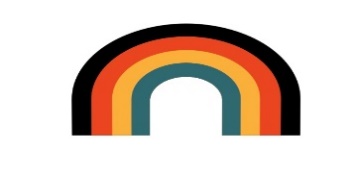      Manor Early years preschool ltd					Manor road			manorpreschool.com    			Knaresborough						 HG5 0BN. 							  Tel: 01423 797373Email: manorearlyyears@gmail.com		Happy new year and welcome back to a new spring term at preschool.We have had a very busy but happy first few days. The new starters so far have settled in really well, as have our returning children. We hope you all had a lovely Christmas break.A couple of updates. We have had change of staff, unfortunately Miss Jenni has left preschool to pursue a teaching career within a school setting to follow on from her degree. She will be missed, we wish her all the best in her next chapter. She hasn't been in preschool since mid-November so the staff team and the children are adjusted and settled with the change. I will continue to manage preschool and run the business as normal and hopefully keep everything running smoothly. Please let me know if you have questions.We do however have Miss Hayley who has come to join us. She has had a lot of experience in early years working in different settings and we are looking forward to having her here with us at Manor.Miss Katie and Miss Mary are nearing the end of their apprenticeships, they have been excellent students and have become a huge part of the preschool family. We are hoping they will remain with us after they have completed their qualifications.This term we are hoping to continue the success of the nursing home visits on a monthly basis allowing all children a chance to access this opportunity. We will rely on parent volunteers for this to go ahead so please come forward when requested if your able to do so.Very exciting news... We have been fortunate enough to of had a successful application for funding through Toyota to help us develop the pond area. We plan to build an outdoor classroom to facilitate this space being utilised in all weathers. I would love to see this used by local community groups also (scouts/brownies/children/adults). If you know anyone who may benefit, please let me know! We will hold a garden party when it is competed and keep you updated on the progress. If you have any skills, materials to help with this project please get in touch.A polite reminder to keep poorly children at home. We know at this age children are building their immune systems so pick up a lot of bugs/coughs and colds but the best place for them is at home to rest and recover and prevent spreading to other children and staff. We would love feedback from parents/careers. There will be a questionnaire going home soon which I hope you will fill out, it gives you an opportunity to say what’s going well or what could be improved and allows us to hear what parents thought are.A reminder to all that we have an open door policy and would love parents/grandparents to come in and join us during a session. This can be booked in advance so that we don’t have everyone at once but please feel free to contact us and book a time slot. It is a great opportunity for you to see what goes on 'on the other side'. You can join us for an hour or if time is limited just story time at the end of the day, I’m sure the children would love to have their grown-up pop in.Evidence me is the app/email in which we can send photos of your child. Please can you keep a look out for an email to set up an account if you don’t already have one. Many thanks.Thank you all for you continued support. We wish you all a happy and healthy term ahead.Yours sincerelyAmanda and all the staff at Manor Early Years Preschool